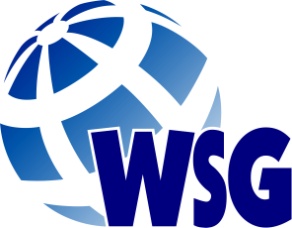 UczelniaWyższa Szkoła Gospodarki w BydgoszczyAdresul. Garbary 2, 85-229 WydziałWydział Studiów StosowanychInstytutInstytut Architektury, Budownictwa i Gospodarki PrzestrzennejRodzaj opracowaniaPraca dyplomowa inżynierskaImię i Nazwisko AutoraNr indeksuForma studiówstacjonarnestacjonarnestacjonarnestacjonarnestacjonarneKierunek studiówArchitektura i UrbanistykaArchitektura i UrbanistykaArchitektura i UrbanistykaArchitektura i UrbanistykaArchitektura i UrbanistykaSpecjalizacjaZagadnieniaarchitektoniczneurbanistyczneplanistycznekrajobrazowewnętrzarskiePromotorKoreferent (recenzent)Tytuł pracy dyplomowejNr pracy dyplomowejProjekttaknieLokalizacja projektu(adres lub lokalizacja)(adres lub lokalizacja)Skrócone omówienie problematyki(max 400 znaków)(max 400 znaków)Dane początkoweZadania szczegółoweDyscyplina podstawowaDyscypliny towarzysząceMiejsce realizacji zakresu pracyElementy składowe pracy dyplomowejCzęść analitycznaZawartość – indeks szczegółowy:Część opisowaZawartość – indeks szczegółowy:Część rysunkowa (graficzna)Zawartość – indeks szczegółowy:Część modelowa (makietowa)Zawartość – indeks szczegółowy:Część prezentacyjnaZawartość – indeks szczegółowy:Data złożenia pracy dyplomowejOcena pracy dyplomowejDyrektor InstytutuDziekan WydziałuPromotor---------------------------------------------------------------------------------------------------------